Reflect on what you read1st paragraph: summarize the article.2nd paragraph: what did you find interesting about the article? 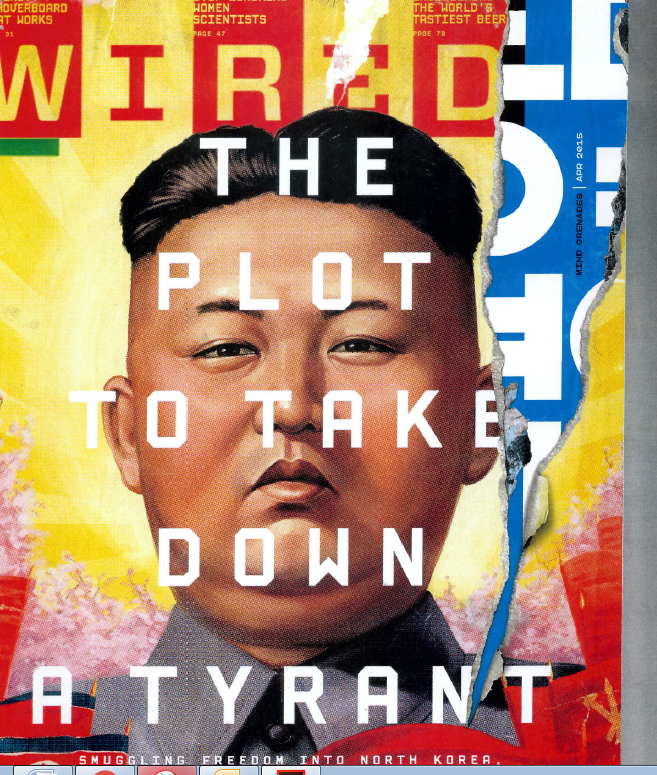 